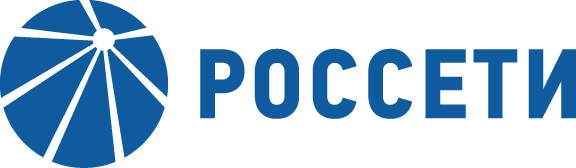 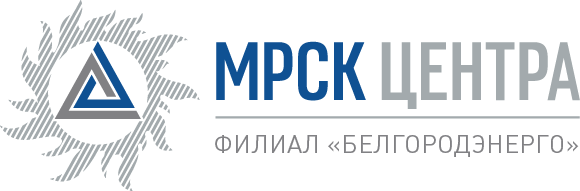 Уведомление №1об изменении условий извещения  о запросе предложений в электронной форме, участниками которого могут быть только субъекты малого и среднего предпринимательства, на право заключения Договора на выполнение работ по модернизации автотранспортных средств филиала переводом на компримированный природный газ (метан) для нужд ПАО «МРСК Центра» (филиала «Белгородэнерго»)  (опубликовано на официальном сайте Российской Федерации для размещения информации о размещении заказов www.zakupki.gov.ru, на электронной торговой площадке ПАО «Россети» https://msp.roseltorg.ru № 32008823510  от 30.01.2020 г., а так же на официальном сайте ПАО «МРСК Центра» www.mrsk-1.ru в разделе «Закупки»Организатор запроса предложений ПАО «МРСК Центра», расположенный по адресу: РФ, 308000, г. Белгород,  ул.Преображенская, д. 42, к.715, (контактное лицо: Михайличенко Татьяна Викторовна, контактный телефон (4722) 30-45-69), настоящим вносит изменения в извещение запросе предложений в электронной форме, участниками которого могут быть только субъекты малого и среднего предпринимательства, на право заключения Договора на выполнение работ по модернизации автотранспортных средств филиала переводом на компримированный природный газ (метан) для нужд ПАО «МРСК Центра» (филиала «Белгородэнерго»).Внести изменения в извещение и закупочную документацию и изложить в следующей редакции:Изложить в следующей редакции:пункт 6 закупочной документации ИНФОРМАЦИОННАЯ КАРТА ЗАКУПКИ:  «…Форма и порядок оплаты: «Авансовый платеж в размере 30% стоимости выполняемых работ производится безналичным расчетом в течение 10 (десяти) рабочих дней с момента заключения договора, окончательный платеж в размере 70% стоимости выполненных работ производится в течение 15 (тридцати) рабочих дней после подписания сторонами Акта приемки выполненных работ.».2.	пункт 8 закупочной документации ИНФОРМАЦИОННАЯ КАРТА ЗАКУПКИ:  «…Дата и время окончания приема Заявок: 12 часов 00 минут 13 февраля 2020 года, при этом предложенная Участником в Заявке (Форма 1) цена должна соответствовать цене, указанной Участником на «котировочной доске» ЭТП….»- Рассмотрение  1-х частей заявок: до 17 часов 00 минут 19.02.2020 г-Рассмотрение  2-х частей заявок: до 17 часов 00 минут 26.02.2020 г- Подведение итогов: до 17 часов 00 минут 27.02.2020 г.3.	пункт 9: Организатор заканчивает предоставлять ответы на запросы разъяснений в 12:00 10 февраля 2020годаПримечание:По отношению к исходной редакции извещения и закупочной документации запросе предложений в электронной форме на право заключения Договора на выполнение работ по модернизации автотранспортных средств филиала переводом на компримированный природный газ (метан) для нужд ПАО «МРСК Центра» (филиала «Белгородэнерго»), внесены следующие изменения:-Изменены форма и порядок оплаты-Изменен крайний срок приема предложений-Изменен срок рассмотрения  1 частей заявок-Изменен срок рассмотрения  2 частей заявок- Изменен срок подведения итогов-Изменен крайний срок предоставления ответов на запросы разъясненийВ части не затронутой настоящим уведомлением, Поставщики руководствуются извещением и закупочной документацией запросе предложений в электронной форме, участниками которого могут быть только субъекты малого и среднего предпринимательства, на право заключения Договора на выполнение работ по модернизации автотранспортных средств филиала переводом на компримированный природный газ (метан) для нужд ПАО «МРСК Центра» (филиала «Белгородэнерго»), (опубликовано на официальном сайте Российской Федерации для размещения информации о размещении заказов www.zakupki.gov.ru, на электронной торговой площадке ПАО «Россети» https://msp.roseltorg.ru ru  № 32008823510  от 30.01.2020 г., а так же на официальном сайте ПАО «МРСК Центра» www.mrsk-1.ru в разделе «Закупки»).Председатель закупочной комиссии -заместитель генерального директора-директор филиалаПАО «МРСК Центра»-«Белгородэнерго»		С.Н.Демидов